униципальное дошкольное образовательное учрежденте«Детский сад №122 комбинированного вида»Интегрированное занятие в старшей группе на тему:«Саранск – город детства моего»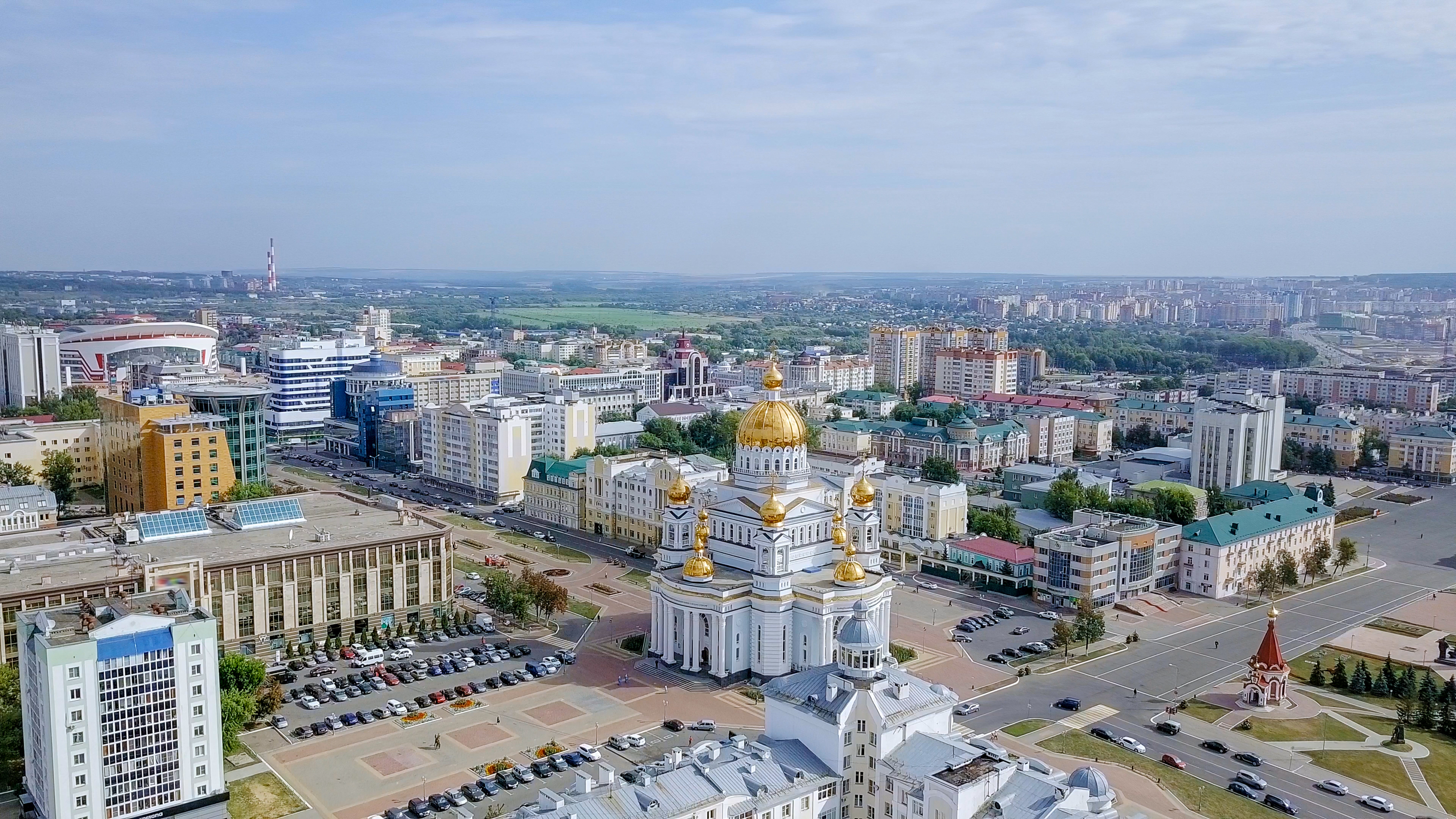 Подготовила: воспитатель высшей категорииГорелова М.Н.Саранск, 2023г.Тема: «Саранск – город детства моего»Цель: развивать интерес детей к своему родному городу, его прошлому и настоящему, культурным ценностям.Задачи:Образовательные: закрепить знания детей о родном городе, его достопримечательностях; продолжать знакомить детей с малой Родиной; формировать умения развернуто и четко отвечать на вопросы.Развивающие: развивать познавательный интерес, познавательные способности; развивать словарный запас, развивать аккуратность.Воспитательные: воспитывать у детей чувства любви и гордости к своему городу; вызвать чувсво восхищения красотой города Саранска; воспитывать гордость за свою Родину.Предварительная работа:беседы о родном городе, о родном крае; рассматривание фотографий достопримечательностей города; игры «Путешествие по городу», «Узнай, где я нахожусь», «Собери картинку»; чтение и заучивание стихов о родном городе; слушание песен, сказок о родном крае.Методические приемы: беседа; художественное слово (стихи, рассказ); дидактическое упражнение «Мой город Саранск, какой...»;Дидактические игры «Путешествие по городу», «Узнай, где я нахожусь», «Собери картинку»; творческое задание «Укрась свой город», «Можно – нельзя».Словарная работа: достопримечательность, культурный, современный, спортивный, студенческий, праздничный, зимний, ночной, столица, республикаОборудование и материалы: разрезные картинки с изображением достопримечательностей города; наглядно-дидактические пособия, сувениры, магнитные доски (2 штуки) ; плакат с иображением города Саранска, заготовки цветов; письмо; фотографии с достопримечательностями города.Методика проведения:I. Организационный момент.Воспитатель: Встанем мы в кружочек дружно,                        Поздороваться нам нужно                        Говорю тебе «Привет!»                        Улыбнись скорей в ответ.                        Здравствуй правая рука,                        Здравствуй левая рука,                        Здравствуй друг, здравствуй друг,                        Здравствуй весь наш дружный круг.Воспитатель: Вы друг другу повернитесь, улыбнитесь. И тихонечко садитесь.II. Введение в тему НОД.Воспитатель: Ребята, сегодня рано утром в нашу группу пришло письмо. А от кого не знаю, давайте прочитаем.«Здравствуйте, ребята! Я, Лиса – символ вашей Республики, украшаю исторический герб вашего города. Я хочу узнать, как вы знаете и любите свой город. Я подготовила для вас задания. Лиса»Воспитатель: Справимся, с заданиями? А, чтобы Лиса узнала справились ли мы с заданиями, мы отправим ей наш плакат -«Город детства моего», который оформим во время выполнения заданий.III. Работа по теме НОДВоспитатель: Итак, первое задание, нам нужно отгадать ребус:(Столица)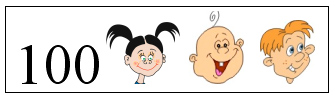 Воспитатель: Что означает слово «Столица»? (Столица – это главный город страны или Республики) В какой республике мы живем? (Мы живем в Республике Мордовия)Назовите столицу Мордовии? (Столица Республики Мордовия - Саранск)Воспитатель: Саранск – столица нашей Республики Мордовия, которую мы очень любим. Саранск  - один из самых прекрасных городов России. А ещё это  место, где вы родились и растёте, где живут самые близкие и родные вам люди, где живут ваши друзья.Ребенок: Много городов под небом синим,                Нет тебя ни краше, ни милей                Родной Саранск, — ты изумруд России.          Столичный град Мордовии моей.Воспитатель: Давным-давно на том самом месте, где находится Саранск, была небольшая мордовская деревня. (Фотография старого Саранска ). Ее окружали густые леса, в которых люди охотились и собирали мед диких пчел. Они умели выращивать зерно, чтобы печь из него хлеб. А еще первые жители деревеньки держали коров, свиней, овец, кур. Мирный труд охотников и земледельцев то и дело нарушали набеги кочевых племен. Они жгли дома, людей уводили в плен. В конце концов, надоело мордовскому народу прятаться в лесах от врага, и решил он объединиться с русским народом. Ведь вместе легче и строительством сниматься, и от неприятеля обороняться. Воевода Савва Козловский (Показ портрета ) решил возводить крепость там, где сливались две реки Саранска и Инсар.Воспитатель: А теперь давайте посмотрим, какой наш город новый стал (Показ иллюстраций города Саранск)Воспитатель: Какие дома в нашем городе? (Ответы детей (Иллюстрации домов )Воспитатель: Молодцы! Ребята, вы сказали, что дома в нашем городе разные. Как мы назовем дом из кирпича – кирпичный,из камня – каменный,из стекла – стеклянный,из дерева – деревянный.Да, в нашем городе много домов, которые стоят каждый на своей улице.Воспитатель: Назовите, на какой улице вы живете? На какой улице находится наш детский сад?Воспитатель: Кроме домов наш город украшают памятники, фонтаны и аллеи. Дети, давайте поиграем в игру «Собери картинку» и узнаем, какие достопримечательности у нас в городе есть.1 картинка - «Собор им. Адмирала Федора Ушакова»Ребенок: Это собор имени адмирала Федора Ушакова. Собор расположен на центральной площади. Внутри собора очень красиво, там много икон, красиво расписаны стены и потолки.2 картинка - «Спортивный комплекс «Мордовия»Ребенок: Это спортивный комплекс «Мордовия». Здесь занимаются спортом взрослые и дети. Внутри комплекса есть плавательный бассейн, баскетбольный зал и еще много интересного. В Мордовии очень много прославленных спортсменов.3 картинка - «Памятник войнам»Ребенок: Это памятник воинам, которые погибли в войне. Здесь всегда горит вечный огонь, а люди приносят цветы. Многие граждане нашего города любят фотографироваться у вечного огня.4 картинка - «Музей С.Д.Эрьзи»Ребенок: Это музей С. Д. Эрьзи. Эрьзя известный скульптор Мордовии. В музее много интересных скульптур, сделанных из дерева и камня, а также много красивых картин.5 картинка - «Театр Драмы»Ребенок: В нашем городе есть театр Драмы, здесь можно всей семьей посмотреть интересные спектакли. Театр пользуется большой популярностью у зрителей города и республики. Артисты со своими спектаклями выезжают на гастроли в другие города.IV. ФизкультминуткаМы по городу шагаем (Ходьба на месте) То, что видим, называем: Светофоры и машины (Поворот головы влево) Ярмарки и магазины (Поворот вправо) Скверы, улицы, мосты И деревья и кусты!. (Потянулись вверх - присели)Воспитатель: А сейчас давайте выполним дидактическое упражнение «Мой город Саранск, какой». Я буду брасать мяч, а вы отвечать. (Город Саранск – зимний, культурный, промышленный, спортивный, студенческий, современный, праздничный, ночной, молодой, красивый)Воспитатель: 1. Отгадайте-ка, ребятки,Вы о городе загадки.Я начну стихи читать,Вам придётся продолжать.Здесь людей полным — полно,Словно снегу намело.Все спешат и суетятся,Ждут и смотрят на часы:Чтобы вовремя уехать,Нужно вовремя прийти.Есть здесь касса,есть буфет.Можно здесь поесть обед,Посидеть и отдохнуть,Чтоб потом помчаться в путь.Так, куда же я попал?Я приехал на … .(Вокзал)2. Здесь можно опустить письмо,Отправить телеграмму.По телефону позвонить,В командировку маме.Ты можешь здесь купить конверт,Послать посылку срочно.Всем передать большой привет,Ведь это здание- … (почта)3. Люди в белом, не скучают,Не сидят без дела,Курс леченья назначают,Эти люди в белом.Если кто- то заболел,Все идут лечиться,В городскую, областную,Детскую… (больницу)4. Это что за чудный дом?Сто детишек в доме том,Дом детишкам очень рад,Что же это. (детский сад)5. Здесь знания дети получают,Они здесь пишут и читают.Решают, опыты проводятИ каждый день сюда приходят.(школа)6. Если холодильник пуст,Кушать, если нечего,Нет ни хлеба, ни капусты,Масла нет и гречки.Ты сюда входи скорей,И бери корзину,Покупай, что повкуснее,В нашем… (магазине)Воспитатель: Молодцы! А сейчас поиграем в игру «Можно – нельзя»  
 Дети давайте поговорим о том, что можно делать  на улицах города и чего делать нельзя. Я буду задавать вопрос, а вы будете отвечать молча, используя знак. Хлопок - можно, топот ногами - нельзя.
• Переходить улицу на красный свет.
• Рвать цветы на клумбе.
• Любоваться цветущей клумбой.
• Сажать деревья и цветы.
• Бросать фантики от конфет.
• Переходить дорогу на зеленый свет светофора.
• Кричать, шуметь в общественных местах.
• Разговаривать в спокойном вежливом тоне. Молодцы!Воспитатель: Сейчас предлагаю вам украсить наш родной город, чтобы он был всегда красивый, уютный, чистый. (Дети украшают подготовленные шаблоны «елочки» паетками)V. Пальчиковая гимнатикаГород – это улицы, проспекты и домаПлощади, музеи, парков тишинаБлеск огромных стекол, праздничных витринБыстрое движенье, прохожих и машин.(Оформление плаката)Ребенок: Всю планету обойдетеМеста лучше не найдете.Вместе дружно мы живем,Ведь Саранск наш общий дом!Город мой любимыйМой Саранск роднойТы зеленый летом,Осенью цветной.Чистый, белоснежныйТы стоишь зимой,А весной ты нежный...Я горжусь тобой!VI. Итог НОДВоспитатель: Молодцы, ребята, вы сегодня славна потрудились. Мы выполнили все задания. Посмотрите, какой красивы наш город. Этот плакат мы отправим Лисе. Наше занятие подошло к концу. Что вам понравилось? Что больше всего запомнилось? А мне больше всего понравилось, как вы все работали на занятии, спасибо вам!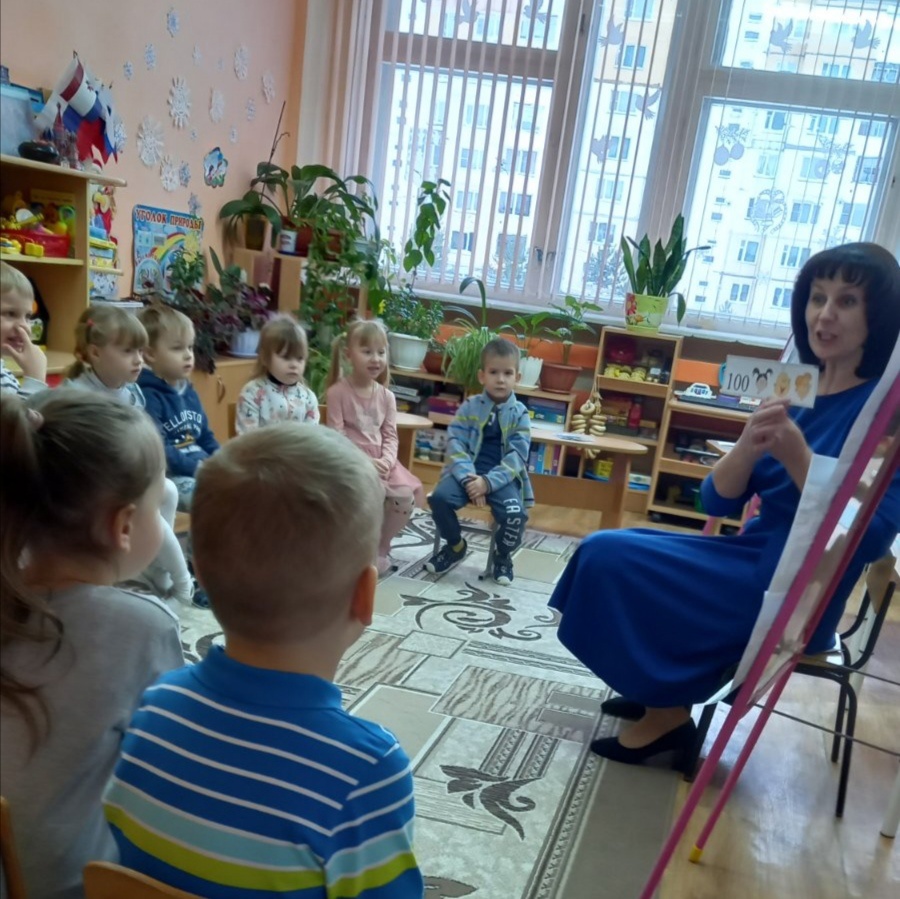 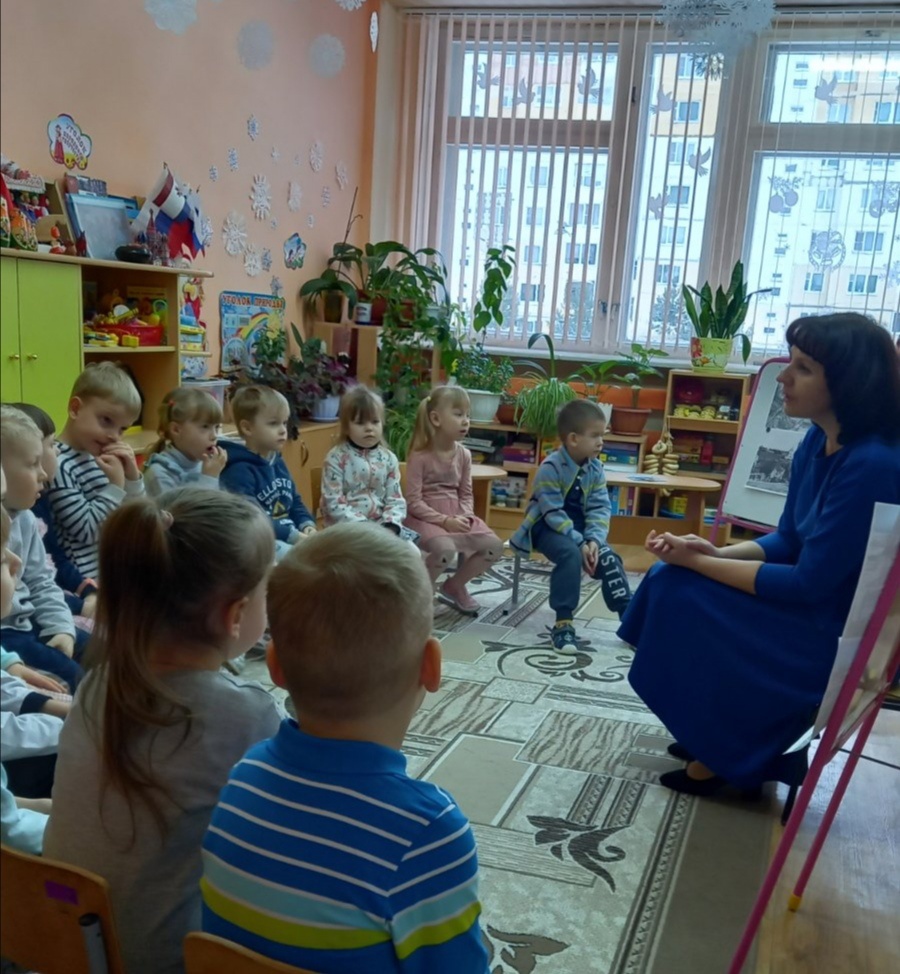 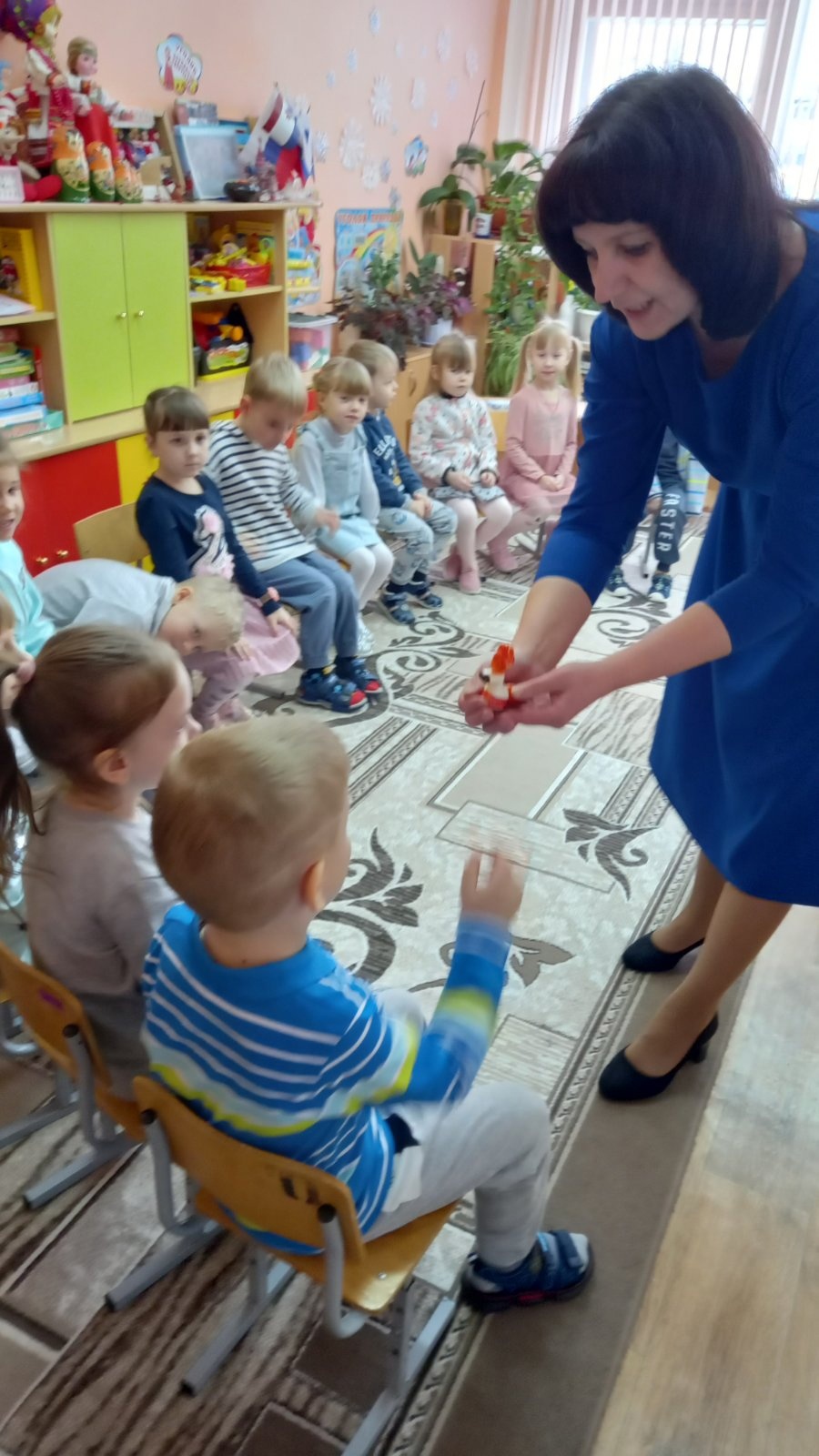 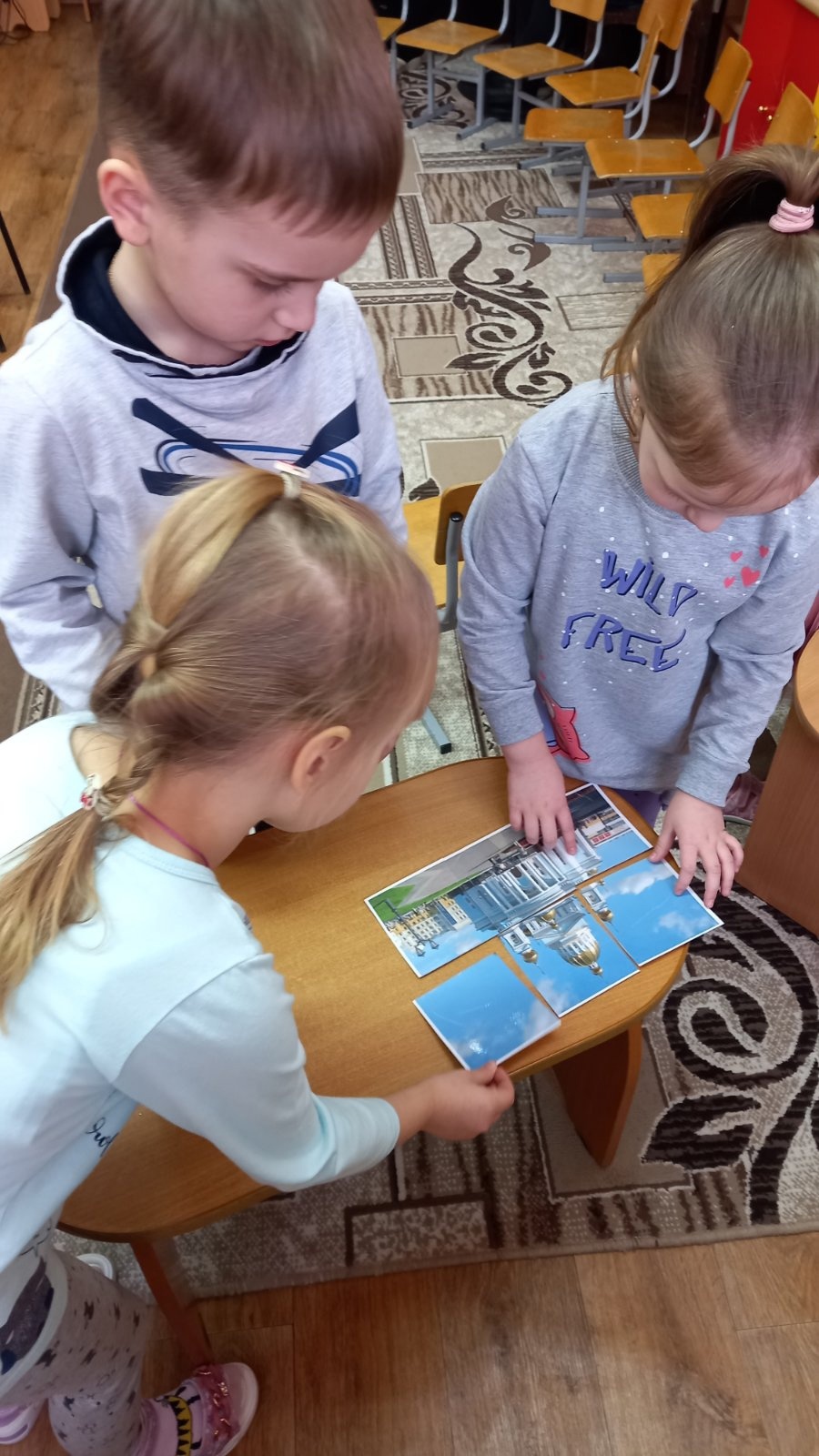 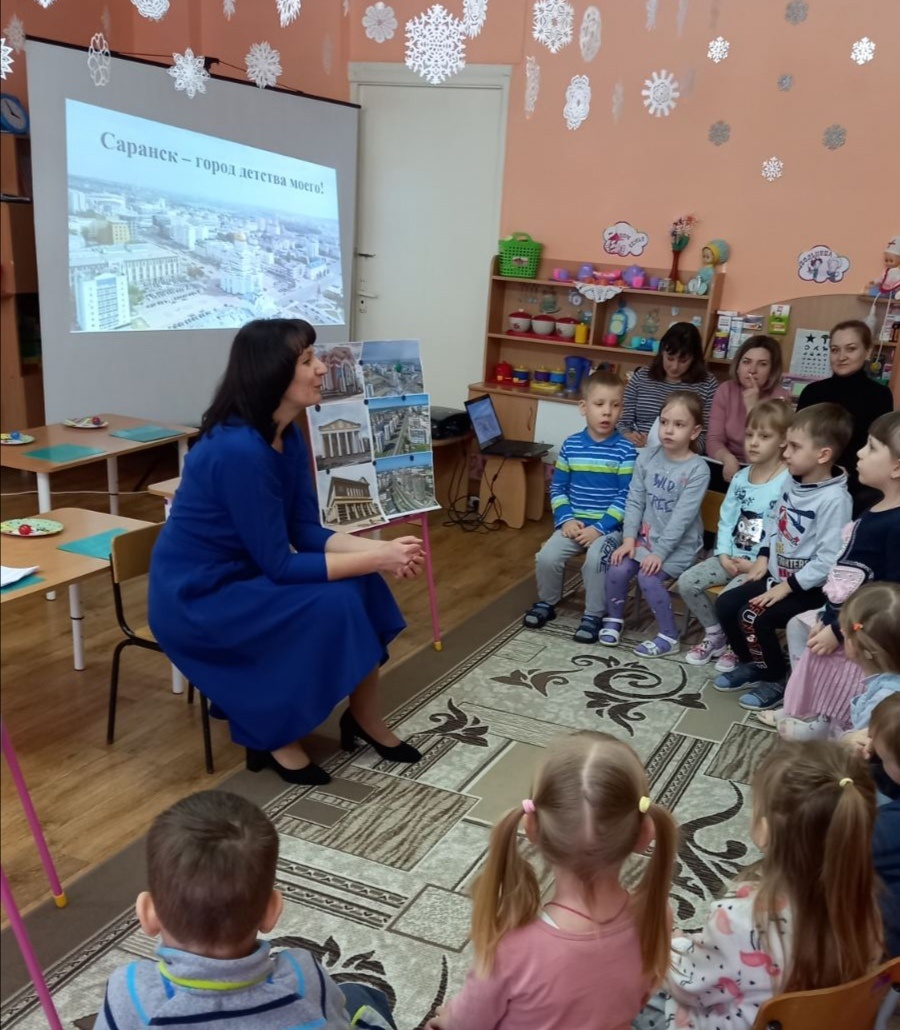 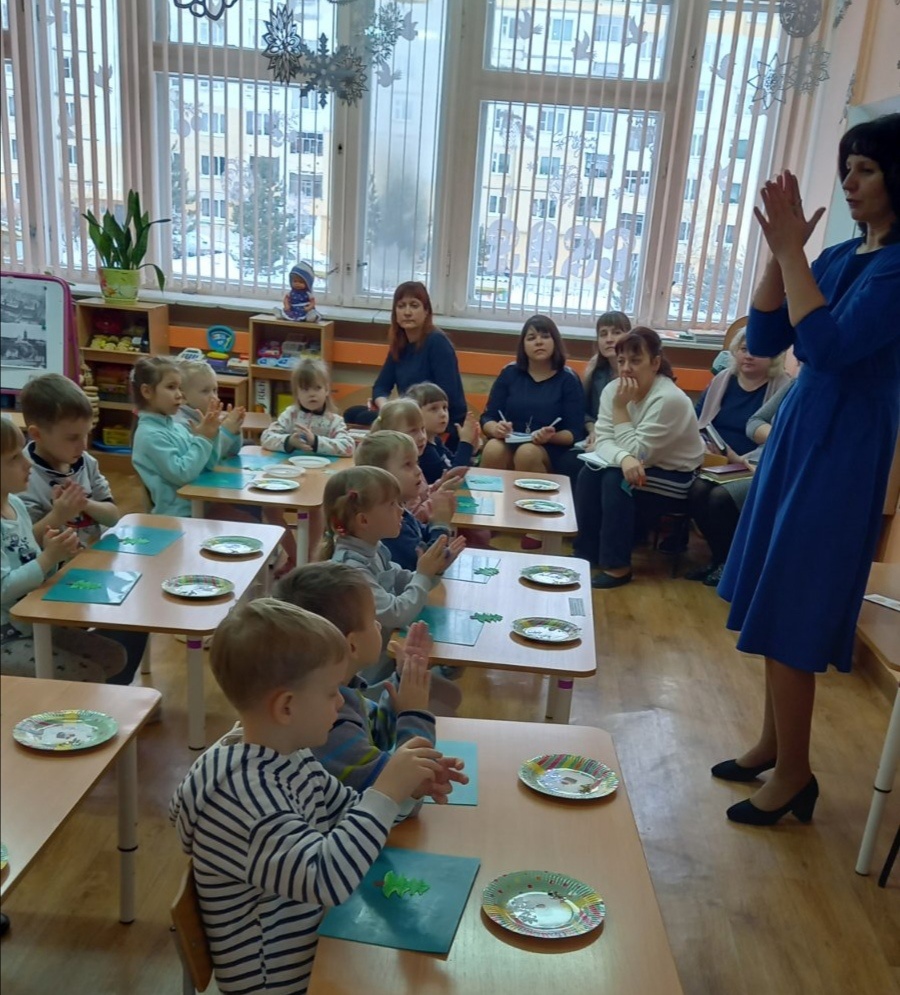 